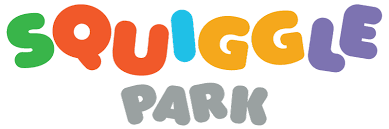 Squiggle Park Literacy
Minimum 10-15 minutes DailyAccess on a Computer/Laptop:www.squigglepark.comClick Student Login, Click Play Button
Enter grey image code
Select student name
Enter color image codeAccess on Ipad:https://itunes.apple.com/app/id1077048621Press orange play button
Enter grey image code
Select student name
Enter color image code
You can explain the concept to your child if they do not understand but then please let them try on their own.
**Please find their login information on the next page.
**When students sign into Squiggle park, I can access their progress and track learning.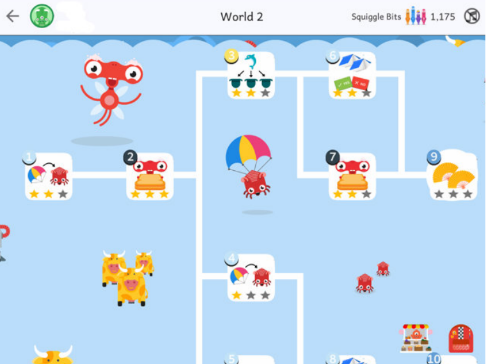 